Приложение к постановлениюадминистрации города от                 №  СХЕМАразмещения рекламных конструкцийпо улице Ястынской в Советском районе города Красноярска                                                                                                                                                                                                                 масштаб  1:5000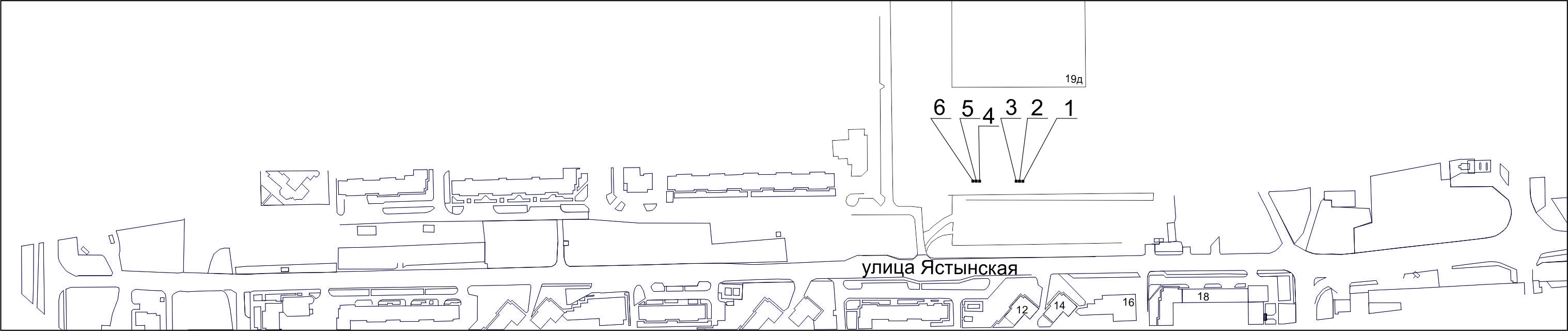 Примечание: Сведения о рекламных местах указываются в паспортах рекламных мест.».Номер на схемеАдрес рекламного местаТип конструкции1ул. Ястынская, 19д, конструкция 1Флаг, состоящий из флагштока высотой 8 м и мягкого полотнища (информационного поля) размером 1,3 м х 4,0 м.Основание флага- бетонное.Флагшток выполняется из профиля прямоугольного или квадратного сечения размером не более 0,35 м х 0,35 м или круглой трубы диаметром до 0,325 м.2ул. Ястынская, 19д, конструкция 2Флаг, состоящий из флагштока высотой 8 м и мягкого полотнища (информационного поля) размером 1,3 м х 4,0 м.Основание флага- бетонное.Флагшток выполняется из профиля прямоугольного или квадратного сечения размером не более 0,35 м х 0,35 м или круглой трубы диаметром до 0,325 м.3ул. Ястынская, 19д, конструкция 3Флаг, состоящий из флагштока высотой 8 м и мягкого полотнища (информационного поля) размером 1,3 м х 4,0 м.Основание флага- бетонное.Флагшток выполняется из профиля прямоугольного или квадратного сечения размером не более 0,35 м х 0,35 м или круглой трубы диаметром до 0,325 м.4ул. Ястынская, 19д, конструкция 4Флаг, состоящий из флагштока высотой 8 м и мягкого полотнища (информационного поля) размером 1,3 м х 4,0 м.Основание флага- бетонное.Флагшток выполняется из профиля прямоугольного или квадратного сечения размером не более 0,35 м х 0,35 м или круглой трубы диаметром до 0,325 м.5ул. Ястынская, 19д, конструкция 5Флаг, состоящий из флагштока высотой 8 м и мягкого полотнища (информационного поля) размером 1,3 м х 4,0 м.Основание флага- бетонное.Флагшток выполняется из профиля прямоугольного или квадратного сечения размером не более 0,35 м х 0,35 м или круглой трубы диаметром до 0,325 м.6ул. Ястынская, 19д, конструкция 6Флаг, состоящий из флагштока высотой 8 м и мягкого полотнища (информационного поля) размером 1,3 м х 4,0 м.Основание флага- бетонное.Флагшток выполняется из профиля прямоугольного или квадратного сечения размером не более 0,35 м х 0,35 м или круглой трубы диаметром до 0,325 м.